         Dobrovolnické centrum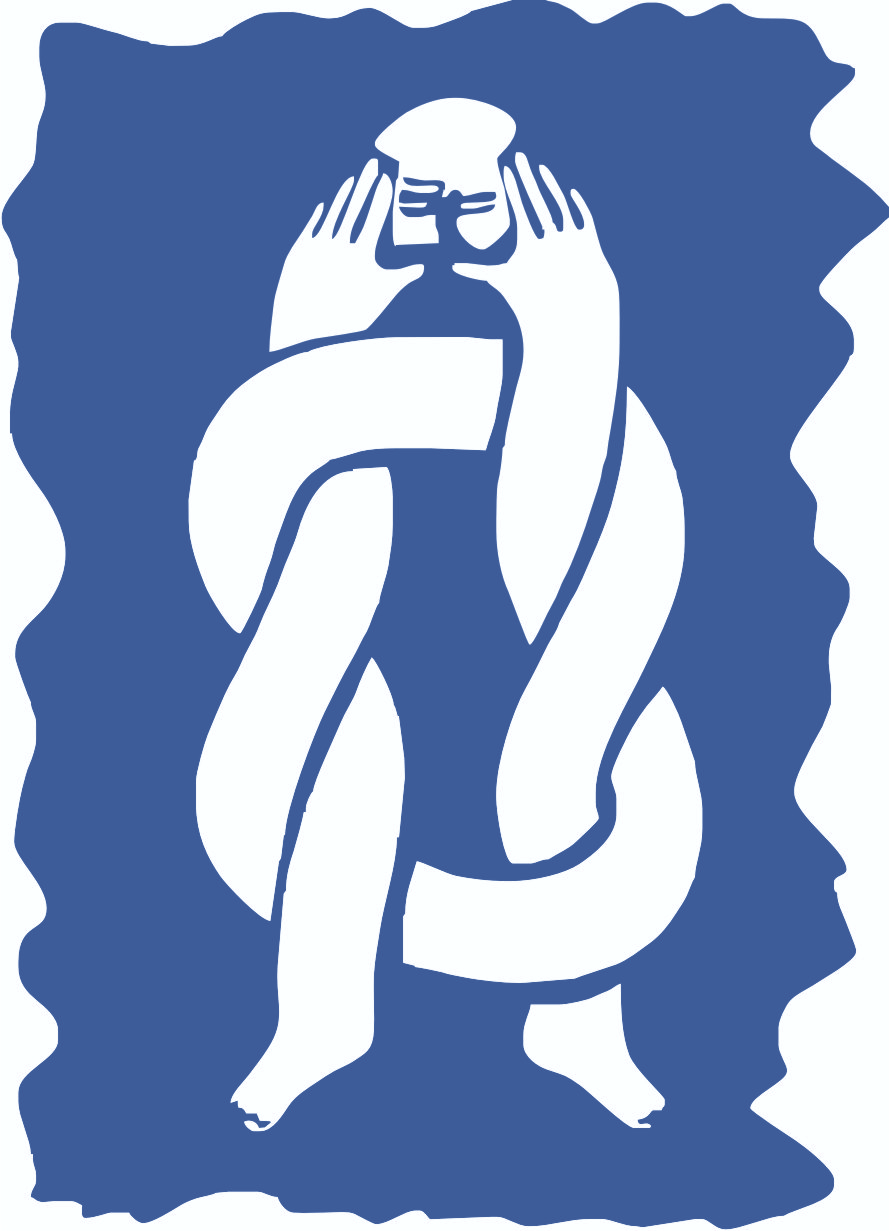         pro region Havlíčkův Brod a Chotěboř       FOKUS VYSOČINAwww.fokusvysocina.cz    uděluje  PODĚKOVÁNÍ        paní Marii Votavové        za pomoc v oblasti DOBROVOLNICTVÍ v roce 2012.         Velmi si Vaší pomoci vážíme a děkujeme! 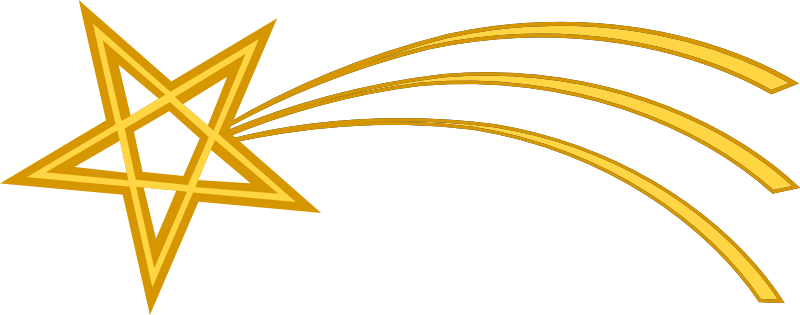 Za dobrovolnické centrumBc. Michaela Miřátskákoordinátorka dobrovolníků       	       „Nejcennější na světě je, když člověk člověku pomáhá“ Jan Werich